Obsah kurzu: pokročilí začátečníci A2 (lekce 9-12)Popis úrovně A2 (pokročilí začátečníci)Student rozumí větám a často používaným výrazům vztahujícím se k oblastem, které se ho/jí bezprostředně týkají (např. základní informace o něm/ní a jeho/její rodině, o nakupování, místopisu a zaměstnání). Dokáže komunikovat prostřednictvím jednoduchých a běžných úloh, jež vyžadují jednoduchou a přímou výměnu informací o známých a běžných skutečnostech. Umí jednoduchým způsobem popsat svou vlastní rodinu, bezprostřední okolí a záležitosti týkající se jeho/jejích nejnaléhavějších potřeb.Učebnice použivana v kurzu: English File Elementary 3rd edition (Oxford University Press)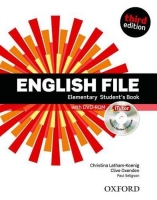 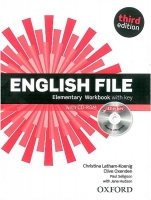 Tuto učebnici pujčujeme v učebně zdarma nebo oproti vratné záloze 500 Kč za poplátek 100 Kč domů.Proč objednat kurz u nás:Malé skupinky, individuální přístup, zapůjčení učebnic, možnost náhrady zmeškaných hodin, certifikát na vyžádání Vysvětlivky:  hra  , video  ,  aktivita ve skupině ,  test 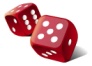 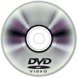 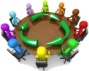 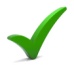 Podpora a extra cvičení on-line:  https://elt.oup.com/student/englishfile/elementary/?cc=cz&selLanguage=csLekce 9Lekce 10Lekce 11Lekce 12Str. částTýdenkurzuTýdenkurzuNázevGramatikaSlovní zásobatémata pro mluvení a poslechExtra aktivity68.A68.ACo jsem včera jedlOpakování lekce 5-8počitatelná a nepočitatelná podstatná jména = countable and uncountable nouns, neurčitý člen a / an; neurčitá zájmena some / anyJídlo, můj denní jídelníček70.B70.B   2. Bilé zlatohow much / how many; příslovce množství – a lot, not much, etc.Jídlo, nápoje, vyjadřování množství72.C72.C   3.  Quizz nocstupňování přídavných jmen – 2. stupeň – comparative adjectives74.74.Praktická angličtina: V restauraci; zdravá a nezdravá stravaPraktická angličtina: V restauraci; zdravá a nezdravá stravaStr. částTýdenkurzuTýdenkurzuNázevGramatikaSlovní zásoba, témata pro mluvení a poslechExtra aktivity76.A76.A    Nejnebezpečnější cestastupňování přídavných jmen = 3. stupeň - superlative adjectivesvlastnosti = personality adjectives78.B78.B   5.     Kolem světabe going to- plány v budoucnostiPsaní: Formální email - rezervaceMísta a budovy80.C80.C   6.    Co budepředpovědi v budoucnosti - be going toPrázdniny, dovolená82.82.Opakování a kontrolaOpakování a kontrolaStr. částTýdenkurzuTýdenkurzuNázevGramatikaSlovní zásobatémata pro mluvení a poslechExtra aktivity84.A84.A První dojemobvyklá příslovce = common adverbsgeografie; turistika, cestování86.B86.B   8.Co budeš dělatverb + to + infinitivezájmy a dobrodružství88.C88.C   9.Muži, ženy a internetčleny = articles a/thečlánek –bydlení v zahraničí, internet90.90.Praktická angličtina: Cesta domů, veřejná doprava, návrat domůPraktická angličtina: Cesta domů, veřejná doprava, návrat domůStr. částTýdenkurzuTýdenkurzuNázevGramatikaSlovní zásoba, témata pro mluvení a poslechExtra aktivity92.A92.A   Knihy a filmypředpřítomný čas = present perfect Knihy a filmy94.B94.B   11.    Nikdy jsem tam nebylrozdíly mezi minulým časem prostým a předpřítomným časemPsaní: vyplňování formulářeVice frekventovana nepravidelná slovesa96.C96.C   12.     Dotazník od English FileOpakování: tvorba otázekmezilidské vztahy98.98.Opakování a kontrola, Souhrnný test z veškerého probraného učiva + společné vyhodnoceníOpakování a kontrola, Souhrnný test z veškerého probraného učiva + společné vyhodnocení